Number of photos taken/attached __________AM001A– Accident Report- Multiple Vehicle Accident AM001A– Accident Report- Multiple Vehicle Accident AM001A– Accident Report- Multiple Vehicle Accident AM001A– Accident Report- Multiple Vehicle Accident AM001A– Accident Report- Multiple Vehicle Accident AM001A– Accident Report- Multiple Vehicle Accident AM001A– Accident Report- Multiple Vehicle Accident AM001A– Accident Report- Multiple Vehicle Accident AM001A– Accident Report- Multiple Vehicle Accident AM001A– Accident Report- Multiple Vehicle Accident AM001A– Accident Report- Multiple Vehicle Accident AM001A– Accident Report- Multiple Vehicle Accident AM001A– Accident Report- Multiple Vehicle Accident AM001A– Accident Report- Multiple Vehicle Accident AM001A– Accident Report- Multiple Vehicle Accident AM001A– Accident Report- Multiple Vehicle Accident AM001A– Accident Report- Multiple Vehicle Accident AM001A– Accident Report- Multiple Vehicle Accident AM001A– Accident Report- Multiple Vehicle Accident Event and Accident DetailsEvent and Accident DetailsEvent and Accident DetailsEvent and Accident DetailsEvent and Accident DetailsEvent and Accident DetailsEvent and Accident DetailsEvent and Accident DetailsEvent and Accident DetailsEvent and Accident DetailsEvent and Accident DetailsEvent and Accident DetailsEvent and Accident DetailsEvent and Accident DetailsEvent and Accident DetailsEvent and Accident DetailsEvent and Accident DetailsEvent and Accident DetailsEvent and Accident DetailsOrganising Club:Permit #:Permit #:Permit #:Permit #:Person DetailsPerson DetailsPerson DetailsPerson DetailsPerson DetailsPerson DetailsPerson DetailsPerson DetailsPerson DetailsPerson DetailsPerson DetailsPerson DetailsPerson DetailsPerson DetailsPerson DetailsPerson DetailsPerson DetailsPerson DetailsPerson DetailsNameNameAddressAddressContact NoContact NoDate of BirthDate of BirthDate of BirthDate of BirthCompetition Licence Details:Competition Licence Details:Competition Licence Details:Competition Licence Details:Competition Licence Details:Competition Licence Details:Licence GradeLicence GradeLicence GradeLicence NumberLicence NumberExpiry DateExpiry DateExpiry DateExpiry DateTreated at/by:Treated at/by:InjuriesNil  /  Minor  /  Moderate / Serious  /  FatalInjuriesNil  /  Minor  /  Moderate / Serious  /  FatalInjuriesNil  /  Minor  /  Moderate / Serious  /  FatalInjuriesNil  /  Minor  /  Moderate / Serious  /  FatalInjuriesNil  /  Minor  /  Moderate / Serious  /  FatalInjuriesNil  /  Minor  /  Moderate / Serious  /  FatalInjuriesNil  /  Minor  /  Moderate / Serious  /  FatalInjuriesNil  /  Minor  /  Moderate / Serious  /  FatalWhere were they injured?Head  /  Arms  /  Torso  /  Back  /  Leg  /  FeetWhere were they injured?Head  /  Arms  /  Torso  /  Back  /  Leg  /  FeetWhere were they injured?Head  /  Arms  /  Torso  /  Back  /  Leg  /  FeetWhere were they injured?Head  /  Arms  /  Torso  /  Back  /  Leg  /  FeetWhere were they injured?Head  /  Arms  /  Torso  /  Back  /  Leg  /  FeetWhere were they injured?Head  /  Arms  /  Torso  /  Back  /  Leg  /  FeetWhere were they injured?Head  /  Arms  /  Torso  /  Back  /  Leg  /  FeetWhere were they injured?Head  /  Arms  /  Torso  /  Back  /  Leg  /  FeetWhere were they injured?Head  /  Arms  /  Torso  /  Back  /  Leg  /  FeetWhere were they injured?Head  /  Arms  /  Torso  /  Back  /  Leg  /  FeetWhere were they injured?Head  /  Arms  /  Torso  /  Back  /  Leg  /  FeetStood down from Competition:Yes  /  No  /  For rest of event onlyStood down from Competition:Yes  /  No  /  For rest of event onlyStood down from Competition:Yes  /  No  /  For rest of event onlyStood down from Competition:Yes  /  No  /  For rest of event onlyStood down from Competition:Yes  /  No  /  For rest of event onlyStood down from Competition:Yes  /  No  /  For rest of event onlyStood down from Competition:Yes  /  No  /  For rest of event onlyStood down from Competition:Yes  /  No  /  For rest of event onlyStood down from Competition:Yes  /  No  /  For rest of event onlyStood down from Competition:Yes  /  No  /  For rest of event onlyStood down from Competition:Yes  /  No  /  For rest of event onlyStood down from Competition:Yes  /  No  /  For rest of event onlyStood down from Competition:Yes  /  No  /  For rest of event onlyStood down from Competition:Yes  /  No  /  For rest of event onlyStood down from Competition:Yes  /  No  /  For rest of event onlyStood down from Competition:Yes  /  No  /  For rest of event onlyStood down from Competition:Yes  /  No  /  For rest of event onlyStood down from Competition:Yes  /  No  /  For rest of event onlyStood down from Competition:Yes  /  No  /  For rest of event onlyVehicle DetailsVehicle DetailsVehicle DetailsVehicle DetailsVehicle DetailsVehicle DetailsVehicle DetailsVehicle DetailsVehicle DetailsVehicle DetailsVehicle DetailsVehicle DetailsVehicle DetailsVehicle DetailsVehicle DetailsVehicle DetailsVehicle DetailsVehicle DetailsVehicle DetailsMake / ModelMake / ModelMake / ModelMake / ModelClassClassClassClassCompetition NumberCompetition NumberCompetition NumberCompetition NumberDamage SeverityNil   /   Minor  /  Moderate  /   Extensive   /   FireDamage SeverityNil   /   Minor  /  Moderate  /   Extensive   /   FireDamage SeverityNil   /   Minor  /  Moderate  /   Extensive   /   FireDamage SeverityNil   /   Minor  /  Moderate  /   Extensive   /   FireDamage SeverityNil   /   Minor  /  Moderate  /   Extensive   /   FireDamage SeverityNil   /   Minor  /  Moderate  /   Extensive   /   FireDamage SeverityNil   /   Minor  /  Moderate  /   Extensive   /   Fire         Removed to Pits   /   Impounded  /    Other:         Removed to Pits   /   Impounded  /    Other:         Removed to Pits   /   Impounded  /    Other:         Removed to Pits   /   Impounded  /    Other:         Removed to Pits   /   Impounded  /    Other:         Removed to Pits   /   Impounded  /    Other:Damage Location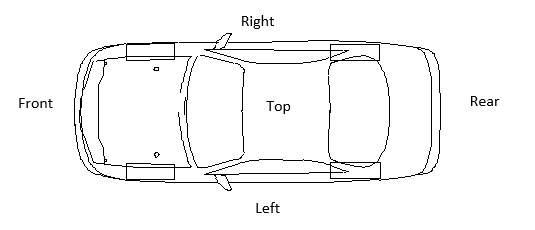 Damage LocationDamage LocationDamage LocationDamage LocationDamage LocationDamage LocationDamage LocationDamage LocationDamage LocationDamage LocationDamage LocationDamage LocationDamage LocationDamage LocationDamage LocationDamage LocationDamage LocationDamage LocationSafety Features of the Vehicle/DriverSafety Features of the Vehicle/DriverSafety Features of the Vehicle/DriverSafety Features of the Vehicle/DriverSafety Features of the Vehicle/DriverSafety Features of the Vehicle/DriverSafety Features of the Vehicle/DriverSafety Features of the Vehicle/DriverSafety Features of the Vehicle/DriverSafety Features of the Vehicle/DriverSafety Features of the Vehicle/DriverSafety Features of the Vehicle/DriverSafety Features of the Vehicle/DriverSafety Features of the Vehicle/DriverSafety Features of the Vehicle/DriverSafety Features of the Vehicle/DriverSafety Features of the Vehicle/DriverSafety Features of the Vehicle/DriverSafety Features of the Vehicle/DriverWas Helmet worn:                                      Was Helmet worn:                                      Was Helmet worn:                                      Was Helmet worn:                                      Was Helmet worn:                                      Was Helmet worn:                                      Was Helmet worn:                                      Y  /  N   Y  /  N   Were Head/Neck Restraints worn:                  Were Head/Neck Restraints worn:                  Were Head/Neck Restraints worn:                  Were Head/Neck Restraints worn:                  Were Head/Neck Restraints worn:                  Were Head/Neck Restraints worn:                  Were Head/Neck Restraints worn:                  Y  /  N      Type:  HANS / Simpson / Other:  Y  /  N      Type:  HANS / Simpson / Other:  Y  /  N      Type:  HANS / Simpson / Other:  Y  /  N      Type:  HANS / Simpson / Other:  Y  /  N      Type:  HANS / Simpson / Other:  Y  /  N      Type:  HANS / Simpson / Other:  Y  /  N      Type:  HANS / Simpson / Other:  Y  /  N      Type:  HANS / Simpson / Other:  Y  /  N      Type:  HANS / Simpson / Other:  Y  /  N      Type:  HANS / Simpson / Other:  Was the vehicle fitted with a Roll Cage:            Was the vehicle fitted with a Roll Cage:            Was the vehicle fitted with a Roll Cage:            Was the vehicle fitted with a Roll Cage:            Was the vehicle fitted with a Roll Cage:            Was the vehicle fitted with a Roll Cage:            Was the vehicle fitted with a Roll Cage:            Y  /  N      Full Cage / Half CageY  /  N      Full Cage / Half CageY  /  N      Full Cage / Half CageY  /  N      Full Cage / Half CageY  /  N      Full Cage / Half CageY  /  N      Full Cage / Half CageSeats Type (Circle One)                                    Seats Type (Circle One)                                    Seats Type (Circle One)                                    Seats Type (Circle One)                                    Seats Type (Circle One)                                    Production Seat            Competition Seat          Seat Head RestraintsProduction Seat            Competition Seat          Seat Head RestraintsProduction Seat            Competition Seat          Seat Head RestraintsProduction Seat            Competition Seat          Seat Head RestraintsProduction Seat            Competition Seat          Seat Head RestraintsProduction Seat            Competition Seat          Seat Head RestraintsProduction Seat            Competition Seat          Seat Head RestraintsProduction Seat            Competition Seat          Seat Head RestraintsProduction Seat            Competition Seat          Seat Head RestraintsProduction Seat            Competition Seat          Seat Head RestraintsProduction Seat            Competition Seat          Seat Head RestraintsProduction Seat            Competition Seat          Seat Head RestraintsProduction Seat            Competition Seat          Seat Head RestraintsProduction Seat            Competition Seat          Seat Head RestraintsIf Competition Seats- Type:If Competition Seats- Type:If Competition Seats- Type:If Competition Seats- Type:If Competition Seats- Type:Safety Belts - Type:Safety Belts - Type:Safety Belts - Type:Expiry:Expiry:Points:Points:Points:3  /  4  /  5  /  6Comments on Safety Features:Comments on Safety Features:Comments on Safety Features:Comments on Safety Features:Comments on Safety Features:Comments on Safety Features:Comments on Safety Features:Comments on Safety Features:Comments on Safety Features:Comments on Safety Features:Comments on Safety Features:Comments on Safety Features:Comments on Safety Features:Comments on Safety Features:Comments on Safety Features:Comments on Safety Features:Comments on Safety Features:Comments on Safety Features:Comments on Safety Features: